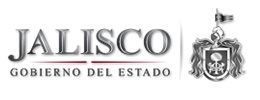 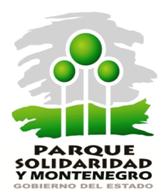 ING. JOSÉ ASCENCIÓN VELÁZQUEZ HERNÁNDEZDIRECTOR GENERALAV. MALECÓN N° 300COL. BENITO JUÁREZC. P. 44770TELS. 36086611 / 36086739 Ext. 115  FAX 36086995 parque.solidaridad@jalisco.gob.mxjoseascencionvelazquez@jalisco.gob.mx L.C. P. LIZZETH HARO SPENCEDIRECTORA ADMINISTRATIVA.AV. MALECON N° 300COL. BENITO JUAREZC. P. 44770TELS. 36086611 / 36086739 Ext. 116  FAX 36086995parque.solidaridad@jalisco.gob.mxING.  JOEL MORA SIERRA.DIRECTOR DE MANTENIMIENTO DE INMUEBLES MAQUINARIA Y EQUIPO.AV. MALECON N° 300COL. BENITO JUAREZC. P. 44770TELS. 36086611 / 36086739 Ext.112  FAX 36086995parque.solidaridad@jalisco.gob.mxLIC. FLOR EDÉN URIBE MORENO.DIRECTOR DE MANTENIMIENTO DE AREAS VERDES.AV. MALECON N° 300COL. BENITO JUAREZC. P. 44770TELS. 36086611 / 36086739 Ext. 114  FAX 36086995parque.solidaridad@jalisco.gob.mxL.A.E. OCTAVIO GONALEZ AGUAYODIRECTOR DE PROMOCION DEPORTIVAAV. MALECON N° 300COL. BENITO JUAREZC. P. 44770TELS. 36086611 / 36086739 Ext. 110  FAX 36086995parque.solidaridad@jalisco.gob.mxARQ. NIDIA NOEMÍ DÍAZ CHAVARRÍA.JEFE A UNIDAD DEPARTAMENTAL PARQUE MONTENEGROCALZADA DE  S/N°LAS PINTAS, EL SALTO, JALISCOTEL. 36891239parque.solidaridad@jalisco.gob.mxC. ARACELI RAMIREZ CERVANTES.JEFE DE RECURSOS HUMANOS.AV. MALECON N° 300COL. BENITO JUAREZC. P. 44770TELS. 36086611 / 36086739 Ext. 113  FAX 36086995parque.solidaridad@jalisco.gob.mxC. FRANCISCO JAVIER CANAL TORIZJEFE COMPRAS Y RECURSOS MATERIALES.AV. MALECON N° 300COL. BENITO JUAREZC. P. 44770TELS. 36086611 / 36086739 Ext. 111  FAX 36086995parque.solidaridad@jalisco.gob.mxC. FRANCISCO FABIAN MORALES SÁNCHEZ.JEFE DE INGRESOSAV. MALECON N° 300COL. BENITO JUAREZC. P. 44770TELS. 36086611 / 36086739 Ext. 115  FAX 36086995parque.solidaridad@jalisco.gob.mxING.  RAMÓN QUINTERO ZAMORASUPERVISOR ADMINISTRATIVOAV. MALECON N° 300COL. BENITO JUAREZC. P. 44770TELS. 36086611 / 36086739 Ext. 115  FAX 36086995parque.solidaridad@jalisco.gob.mxC. PAMELA GONZÁLEZ PULIDOAUXILIAR ADMINISTRATIVO	AV. MALECON N° 300COL. BENITO JUAREZC. P. 44770TELS. 36086611 / 36086739 Ext. 102  FAX 36086995parque.solidaridad@jalisco.gob.mxC. NOE ESPINOSA JAIMESAUXILIAR ADMINISTRATIVOAV. MALECON N° 300COL. BENITO JUAREZC. P. 44770TELS. 36086611 / 36086739 Ext.109   FAX 36086995parque.solidaridad@jalisco.gob.mxEl personal del Organismo no cuenta con cuentas de correo instutucional, cualquier información que sea solicitada puede realizarse a la cuenta del parque.solidaridad@jalisco.gob.mx y se derivará a quien corresponda.“DIRECTORIO DE SERVIDORES PUBLICOS”“DIRECTORIO DE SERVIDORES PUBLICOS”“DIRECTORIO DE SERVIDORES PUBLICOS”